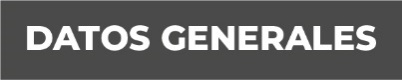 Nombre Miriam Mateo DomínguezGrado de Escolaridad Licenciatura en DerechoCédula Profesional (Licenciatura) 10127994Teléfono de Oficina 922 26 2 04 61Correo Electrónico mmateo@fiscaliaveracruz.gob.mxFormación Académica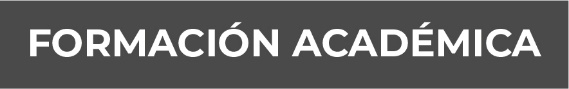 Año 1999 - 2003Universidad del Golfo de México Campus CoatzacoalcosAño 2002Curso taller Manejo y Conservación de CadáveresUniversidad Veracruzana, facultad de Medicina Campus Minatitlán, ver.Año 2003Suspención de juicio de amparo y Orden de aprehensión Impartida por el Abogado Penalista Juan VelázquezAño 2020Curso de Litigación avanzada en audienciade juicio oral y medios de impugnación penal, Impartido por la Academia Regional de Seguridad Publica del Sureste.Trayectoria Profesional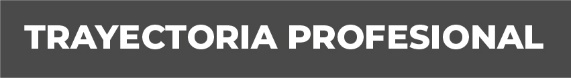 Año 2005Ayuntamiento de Coatzacoalcos, VeracruzDepartamento Jurídico del Ayuntamiento de CoatzacoalcosAño 2007Universidad de Golfo de México Campus CórdobaCatedrática de Practica Forense PenalFiscalía General del Estado de VeracruzAño 2017Auxiliar de Fiscal en la Sub Unidad Integral de Minatitlán del Distrito Judicial XXI.Año 2018 a la fechaFiscal Segunda en la Sub Unida dIntegral de Justicia Distrito XXIen Cosoleacaque, Ver. Conocimiento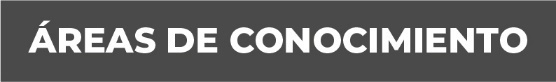 Derecho Penal y constitucional.Derecho Procesal Penal.Juicio de Amparo